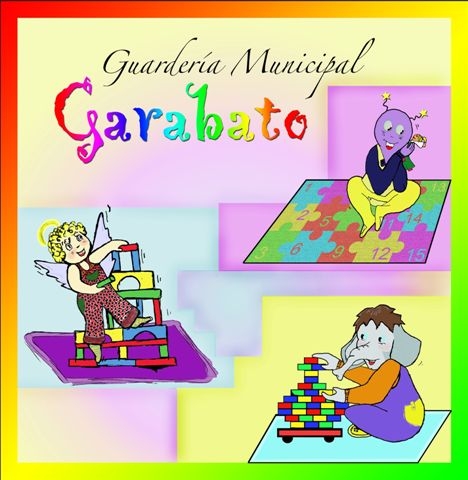 MATRÍCULA ESCUELA INFANTIL GARABATOABIERTO EL PLAZO DE MATRÍCULA PARA LA ESCUELA INFANTIL GARABATO DEL DÍA 23 DE JUNIO AL 04 DE JULIOLA MATRÍCULA SE FORMALIZARÁ EN LA ESCUELA INFANTIL EN HORARIO DE 09:00 A 14:00 